RELATÓRIO DE DEFESA DE PROJETO FINAL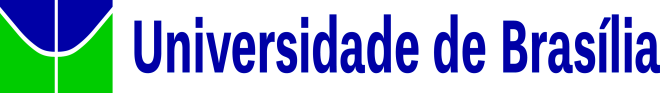 GRADUAÇÃO	A Comissão Examinadora, em ___/___/_____, após o exame da Defesa do Projeto e argüição do(s) aluno(s), decidiu outorgar a menção ______.Observações: Identificação do(s) aluno(s)Identificação do(s) aluno(s)Identificação do(s) aluno(s)NomeMatrículaPeríodoCursoTítulo do ProjetoOrientadorComissão ExaminadoraComissão ExaminadoraComissão ExaminadoraComissão ExaminadoraComissão ExaminadoraComissão ExaminadoraNomeFunçãoOrigemAssinaturaResultadoAutenticaçãoPresidente da Comissão Examinadora___/___/___          _________________      Data                  Assinatura / CarimboAutenticaçãoCoordenador do Curso___/___/___          _________________      Data                  Assinatura / Carimbo